INDICAÇÃO Nº 5251/2018Sugere ao Poder Executivo Municipal que proceda com a construção de calçadas em toda extensão da Avenida Alfredo de Contato, no Bairro Jd Europa, neste município.Excelentíssimo Senhor Prefeito Municipal, Nos termos do Art. 108 do Regimento Interno desta Casa de Leis, dirijo-me a Vossa Excelência para solicitar que através do órgão competente para que seja construído calçada em toda a extensão da Avenida Alfredo de Contato, no Jardim Europa, neste município. Justificativa:	Conforme reivindicação da população, este vereador solicita que seja construído calçadas em toda a extensão da Avenida Alfredo de contato. A situação ora apresentada causa transtornos aos munícipes que trafegam no local, sendo de extrema importância à realização dos serviços pelo Poder Público.Plenário “Dr. Tancredo Neves”, em 26 de novembro de 2.018.Joel do Gás                                                      -Vereador-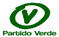 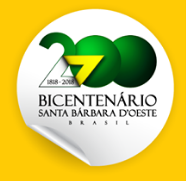 